SPISAK SUDSKIH TUMAČA ZA GRAD SREMSKI KARLOVCI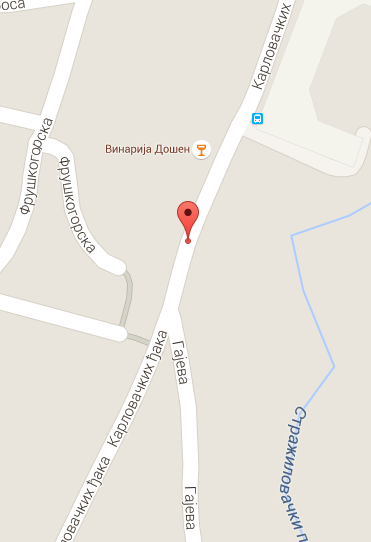 Sudski tumač za engleski jezik Sremski Karlovci
Sudski tumač za hebrejski jezik Sremski Karlovci
Sudski tumač za nemački jezik Sremski Karlovci
Sudski tumač za persijski jezik Sremski Karlovci
Sudski tumač za francuski jezik Sremski Karlovci
Sudski tumač za hrvatski jezik Sremski Karlovci
Sudski tumač za italijanski jezik Sremski Karlovci
Sudski tumač za japanski jezik Sremski Karlovci
Sudski tumač za ruski jezik Sremski Karlovci
Sudski tumač za latinski jezik Sremski Karlovci
Sudski tumač za norveški jezik Sremski Karlovci
Sudski tumač za mađarski jezik Sremski Karlovci
Sudski tumač za švedski jezik Sremski Karlovci
Sudski tumač za makedonski jezik Sremski Karlovci
Sudski tumač za španski jezik Sremski Karlovci
Sudski tumač za pakistanski jezik Sremski Karlovci
Sudski tumač za kineski jezik Sremski Karlovci
Sudski tumač za znakovni jezik Sremski KarlovciSudski tumač za bosanski jezik Sremski Karlovci
Sudski tumač za poljski jezik Sremski Karlovci
Sudski tumač za arapski jezik Sremski Karlovci
Sudski tumač za portugalski jezik Sremski Karlovci
Sudski tumač za albanski jezik Sremski Karlovci
Sudski tumač za romski jezik Sremski Karlovci
Sudski tumač za belgijski jezik Sremski Karlovci
Sudski tumač za rumunski jezik Sremski Karlovci
Sudski tumač za bugarski jezik Sremski Karlovci
Sudski tumač za slovački jezik Sremski Karlovci
Sudski tumač za češki jezik Sremski Karlovci
Sudski tumač za slovenački jezik Sremski Karlovci
Sudski tumač za danski jezik Sremski Karlovci
Sudski tumač za turski jezik Sremski Karlovci
Sudski tumač za finski jezik Sremski Karlovci
Sudski tumač za ukrajinski jezik Sremski Karlovci
Sudski tumač za grčki jezik Sremski Karlovci
Sudski tumač za holandski jezik Sremski Karlovci
Sudski tumač za korejski jezik Sremski Karlovci
Sudski tumač za estonski jezik Sremski KarlovciLokacijaLokacijaul. Karlovačkih đaka bb, 21205 Sremski KarlovciInternetakademijaoxford.comTelefon069/4 – 5555 - 84Radno vreme8:00 AM – 4:00 PM9:00 AM – 2:00 PM (Subotom)